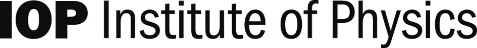 Early Career Researchers Fund
Application formThe Institute of Physics supports and champions careers for physicists in industry and academia by providing opportunities for them to broaden their professional development and maximise their potential, particularly in their early-career. To this aim, financial support is available for Early Career Researchers to attend international meetings and visit international facilities.  Bursaries up to the value of £300 are available.Applications may be submitted at any time but are considered on a quarterly basis.  Applications should reach the Institute by: 1 March, 1 June, 1 September or 1 December.  A decision will be made within eight weeks of the closing date.  The deadline chosen must be at least three months before your event.  We strongly recommend that you submit your application early.Please contact supportandgrants@iop.org if you have any queries.Personal details2.  	Event/meeting detailsPlease also include a copy of the event programme (if available)			3. 	Financial details * Early Career Researchers in Industry must secure funding from their employer or a third party to match the value of the bursary. Grants will normally cover only part of the expenses incurred in attending a conference or visiting a facility and are intended to supplement grants from other sources.4. 	Previous support received from the Institute of PhysicsHave you received a previous grant from the IOP?				Yes	       No 5.	Supporting materialThe letter of support from your manager should be on letterhead paper and include comments on the start date of your employment contract, status, importance and relevance of the event/meeting, as well as the merits of the candidate.  This should be no more than one side of A4.  Note that applications will not be considered without a letter of support.6.	Additional informationPlease add any further information that might be relevant to your application including any exceptional circumstances that you would like to be considered.  7.	Data ProtectionThe information you provide on this form will be held by the Institute of Physics (IOP) and used for the purposes of administering the Early Career Researchers Fund.  In order to evaluate your application, your information will be shared with IOP Group Officers, who are informed that they may only use this data for the evaluation. For further information please refer to our privacy policy http://www.iop.org/privacy/index.html8.	I confirm that the above details are correctI confirm that the above details are correct.  I also acknowledge that returning the form by email shall be regarded as confirmation that all the above details are correct, even where I have not signed the form.Signature							Date 				(If submitting by email please type your name or add a scanned signature)Please return the form to:Email:	supportandgrants@iop.orgPost:	Science and Innovation Coordinator, Institute of Physics, 37 Caledonian Road, London, N1 9BUGuidance NotesPlease read before completing your applicationThe Institute of Physics (IOP) handles the application process but it is the relevant IOP group that makes the decision on whether to award the bursary and its value.  Submitting an applicationApplications are considered on a quarterly basis. Applications should reach the Institute by1 March, 1 June, 1 September or 1 December.A decision will be made within eight weeks of the closing date so the deadline chosen should be at least three months before your event, for example, for a conference/visit taking place in October your application should be submitted by the 1 June deadline.  We strongly recommend that you submit your application as early as possible, it is not necessary to wait until you know the outcome of any abstracts submitted before submitting an application – you can update this information after we have received your application form.  Late applications, i.e. where the conference/visit is less than 3 months away, may be considered at our discretion.  If the event is due to take place within three months please be aware that you may not know the outcome of your application until you return – the bursary cannot be guaranteed.Am I eligible?Bursaries will be available only to Early Career Researchers who have joined the IOP as ‘Member’. IOPmembers are not eligible for this fund.An Early Career Researcher is defined as an individual within three years of beginning their first paid contract of employment in industry or academia, either full-time or part-time, where research and/or the application of physics is the primary function of their role.  Eligible applicants must be a member of at least one of the special interest Groups. Any application must show the relevance to the Group in which the Early Career Researcher is a member. Information about our groups can be found at http://www.iop.org/activity/groups/. If you feel that there is no appropriate group for you to join please contact supportandgrants@iop.orgWhat is the bursary worth?Early Career Researchers may apply for up to £300 during their first three years in paid employment.  An application for a lesser amount can be made more than once; for example candidates may request the full amount or decide to request a smaller amount and then apply for funding again for another conference/visit at a later stage. Groups have limited funds to award bursaries and so applicants may not receive the full amount they requested.  If the full amount is not awarded, applicants may apply again to receive further support for a different conference/visit until they reach £300 overall.PaymentAll recipients of grants are required to produce a report on their return from the conference/visit.  This report may be published on the IOP website, IOP blog, IOP social media channels and/or in group newsletters. The successful applicants will receive their bursary after they have attended the event/meeting and once the report has been received. The report must be submitted within one month on returning from the conference/visit. The report should include the following:any highlights of the meeting/visit e.g. particular guest speakers, discussion sessions of interestany benefits you think you have obtained from attending any other information which you think may make relevant and interesting reading to non-attendeeswhether you thought the event/meeting was a successContact usIf you have any queries about the fund, if you are unsure as to your eligibility or how to complete the application form please contact the Science and Innovation Coordinator at supportandgrants@iop.org or by calling +44 (0)20 7470 4800.Name (including title)Academic qualificationsHome address						Postcode:Email addressTypeIndustry  		Academia Name and address of company/university where you are currently working					Postcode:Please add a short statement detailing the primary function of your role at your organisation and the research and/or the application of physics you are currently working onStart date of first paid contractIOP membership numberIOP membership categoryList the IOP groups of which you are a member and highlight the group most relevant for reviewing your application.Name of event/meetingPlace of event/meetingType of event/meetingDate of event/meeting (start and end date)Purpose of visitURL of event/meeting Estimated expenditureRegistration feeTravel CostsAccommodation SubsistenceTotal£££££Additional sources of funding being sought*Please state from whom and how muchPlease state from whom and how muchAmount requested from IOP££If yes please give amount and details:Name of managerManager’s job titleLetter of support attached?Yes  		No 